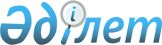 О внесении изменений в постановления Правительства Республики Казахстан от 6 октября 2004 года N 1030 и от 7 октября 2004 года N 1036
					
			Утративший силу
			
			
		
					Постановление Правительства Республики Казахстан от 20 мая 2005 года N 482. Утратило силу постановлением Правительства Республики Казахстан от 23 января 2008 года N 45.

       Сноска. Постановление Правительства РК от 20 мая 2005 года N 482 утратило силу постановлением Правительства РК от 23 января 2008 года  N 45 .       Правительство Республики Казахстан  ПОСТАНОВЛЯЕТ: 

      1. Внести в некоторые решения Правительства Республики Казахстан следующие изменения: 

      1) в  постановлении  Правительства Республики Казахстан от 6 октября 2004 года N 1030 "О заключении Протокола о внесении изменения в Договор аренды комплекса "Байконур" между Правительством Республики Казахстан и Правительством Российской Федерации от 10 декабря 1994 года": 

      в пункте 2 слова "Жумабекова Оналсына Исламовича" заменить словами "Балиеву Загипу Яхяновну"; 

      2)  (Утратил силу - от 30 сентября 2006 года N  951 ). 

      2. Настоящее постановление вводится в действие со дня подписания. 

          Премьер-Министр 

      Республики Казахстан 
					© 2012. РГП на ПХВ «Институт законодательства и правовой информации Республики Казахстан» Министерства юстиции Республики Казахстан
				